Presseinformation»Mühlviertler Kreuz« von Eva ReichlMeßkirch, August 2021Hochzeit mit Folgen
Der vierte Fall für Chefinspektor Oskar Stern im MühlviertelDas Mühlviertel ist bekannt für seine Burgen und Ruinen, die Einheimischen und Touristen als beliebte Ausflugsziele dienen. Dazu zählt auch die Burg Reichenstein in der gleichnamigen Ortschaft. Die ehemalige, mittelalterliche Höhenburg liegt oberhalb einer Flussschleife der Waidast und beherbergt seit 2013 ein Museum. Zudem finden dort jährlich zahlreiche Taufen und Trauungen statt. Diese Kulisse wählt die Autorin Eva Reichl als Schauplatz für ihren neuen Kriminalroman »Mühlviertler Kreuz«. Im vierten Fall für Chefinspektor Oskar Stern läuft eine Hochzeitsfeier gewaltig aus dem Ruder. Der Mord an der Braut und am Schwiegervater werfen reichlich Rätsel auf. Zusammen mit seinem Team beleuchtet Stern die Familienverhältnisse und kommt mehreren Ungereimtheiten auf den Grund. Als dann noch ein Schusswechsel weitere Todesopfer fordert, ist schnelles Handeln gefragt. Erneut wartet die Autorin mit einem mitreißenden Plot auf, der zeigt, welche Konsequenzen Familiengeheimnisse nach sich ziehen können.Zum BuchAuf der Burgruine Reichenstein wird Hochzeit gefeiert. Am nächsten Morgen hängt die Braut tot in den Bäumen unterhalb der Ruine. Schnell rücken die Familienmitglieder der Brautleute ins Visier von Chefinspektor Oskar Stern und seinem Team, da sie etwas zu verbergen scheinen. Dann taucht auch noch eine Überweisung in Höhe von 5 Millionen Euro auf. Doch wer profitiert von dem Geld? Und wer vom Tod der Braut? Die Ermittler gehen auf Täterjagd ins Mühlviertel. Dabei macht einer von ihnen einen bedeutsamen Fehler, den er teuer bezahlen muss.Die AutorinEva Reichl wurde in Kirchdorf an der Krems in Oberösterreich geboren und zog bereits als Kleinkind mit ihrer Familie ins Mühlviertel, wo sie bis heute lebt. Neben ihrer Beschäftigung als Controllerin schreibt sie überwiegend Kriminalromane und Kindergeschichten. Mit ihrer Mühlviertler-Krimiserie verwandelt sie ihre Heimat, das wunderschöne Mühlviertel, in einen Tatort getreu dem Motto: Warum in die Ferne schweifen, wenn das Böse liegt so nah.Mühlviertler KreuzEva Reichl315 SeitenEUR 13,50 [D] / EUR 14,00 [A]ISBN 978-3-8392-0063-6Erscheinungstermin: 4. August 2021Kontaktadresse: Gmeiner-Verlag GmbH Petra AsprionIm Ehnried 588605 MeßkirchTelefon: 07575/2095-153Fax: 07575/2095-29petra.asprion@gmeiner-verlag.dewww.gmeiner-verlag.deCover und Porträtbild zum Download (Verlinkung hinterlegt)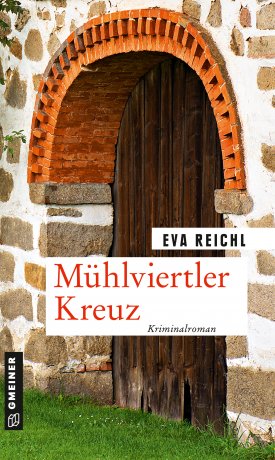 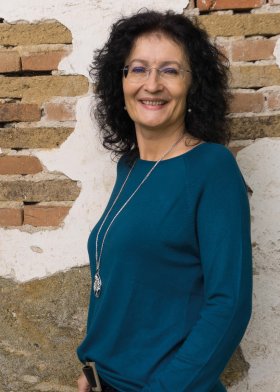                                                     © Lisa ReichlAnforderung von Rezensionsexemplaren:Eva Reichl »Mühlviertler Kreuz«, ISBN 978-3-8392-0063-6Absender:RedaktionAnsprechpartnerStraßeLand-PLZ OrtTelefon / TelefaxE-Mail